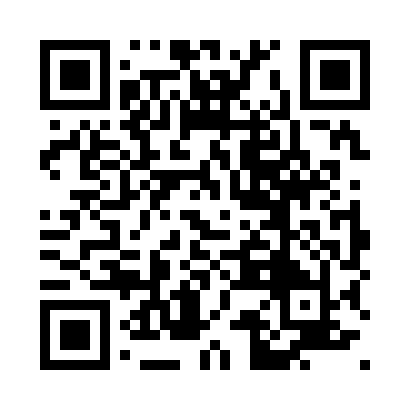 Prayer times for Doische, BelgiumWed 1 May 2024 - Fri 31 May 2024High Latitude Method: Angle Based RulePrayer Calculation Method: Muslim World LeagueAsar Calculation Method: ShafiPrayer times provided by https://www.salahtimes.comDateDayFajrSunriseDhuhrAsrMaghribIsha1Wed3:566:161:385:409:0111:122Thu3:526:151:385:409:0211:143Fri3:496:131:385:419:0411:174Sat3:466:111:385:429:0511:205Sun3:436:091:385:429:0711:236Mon3:406:081:385:439:0811:267Tue3:366:061:385:439:1011:288Wed3:336:041:385:449:1111:319Thu3:306:031:375:459:1311:3410Fri3:266:011:375:459:1411:3711Sat3:236:001:375:469:1611:4012Sun3:225:581:375:469:1711:4313Mon3:215:571:375:479:1911:4614Tue3:215:551:375:479:2011:4615Wed3:205:541:375:489:2211:4716Thu3:205:531:375:489:2311:4717Fri3:195:511:375:499:2411:4818Sat3:195:501:385:499:2611:4919Sun3:185:491:385:509:2711:4920Mon3:185:481:385:519:2811:5021Tue3:175:461:385:519:3011:5022Wed3:175:451:385:529:3111:5123Thu3:175:441:385:529:3211:5224Fri3:165:431:385:539:3311:5225Sat3:165:421:385:539:3511:5326Sun3:155:411:385:549:3611:5327Mon3:155:401:385:549:3711:5428Tue3:155:391:385:549:3811:5429Wed3:155:381:395:559:3911:5530Thu3:145:371:395:559:4011:5631Fri3:145:371:395:569:4111:56